Mandel Jewish Day School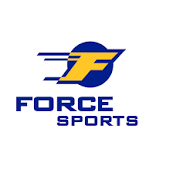 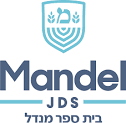 Away GamesRuffing Montessori School
3380 Fairmount Blvd, 
Cleveland, OH 44118

Gilmour Academy Middle School
34001 Cedar Rd, 
Gates Mills, OH 44040

University School - Lower Campus
20701 Brantley Rd, 
Shaker Heights, OH 44122

Gross Schechter School
27601 Fairmount Blvd, 
Cleveland, OH 44124

Fuchs Mizrachi School
6600 Shaker Blvd,
Beachwood, OH 44122

Cornerstone Christian Academy
2846 Som Center Rd, 
Willoughby, OH 44094

Andrews Osborne Academy
38588 Mentor Ave, 
Willoughby, OH 44094

Old Trail School
2315 Ira Rd,
Akron, OH 44333

The Ratner School
27575 Shaker Blvd.
Pepper Pike, OH 44124